Илья Ерёмин, 11 летНовый Старый год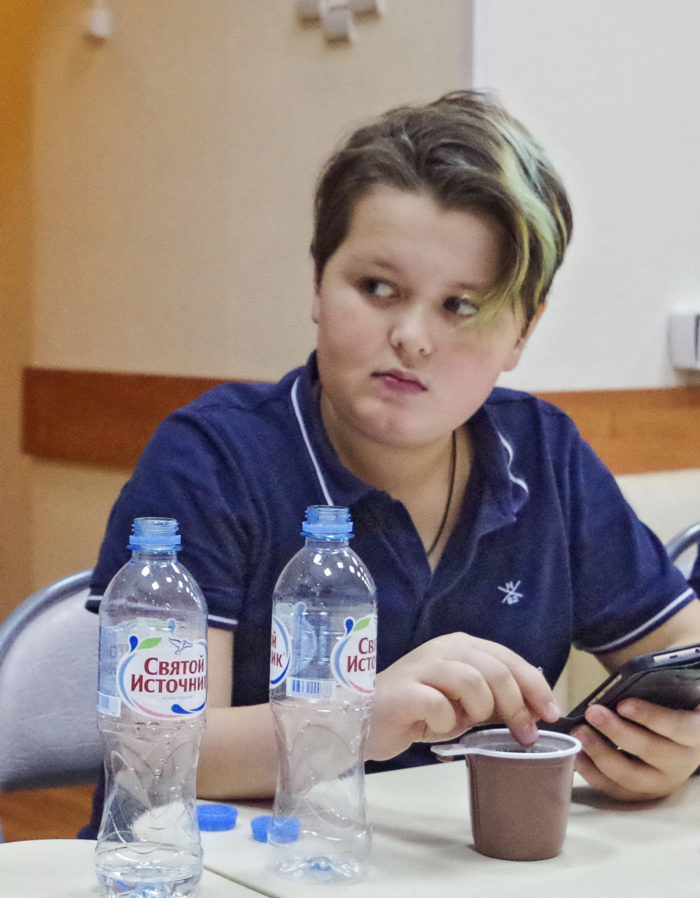 Однажды на Новый год к нам пришёл старый Дед Мороз. Оказывается, мы уже почти сто лет живём по григорианскому календарю или новому стилю, а раньше был другой — юлианский. Мало того что календари отличаются, так и Деды Морозы тоже отличаются. И вот недавно из-за всплеска на солнце произошёл временной сбой и к нам в дверь позвонил лохматый не очень ухоженный, скорее очень запущенный, Дед Мороз.Я ждал в гости Егора, моего друга, поэтому дверь открыл не глядя и... пришлось звать папу. Долго объяснялись, но выяснили, что гость наш — самый настоящий Дед Мороз. И пришёл он по нашему адресу поздравлять девочку Таню (мы не сразу сообразили, что мою прабабушку), а в подарок ей полагалось жестяное ведро.Моя прабабушка не очень-то любила помогать своей бабушке на огороде, это и понятно: летом в деревне есть дела и поинтереснее. Именно поэтому старый Дед Мороз принёс ведро, мол, надо же воду носить.И тут нам всем стало ясно, почему после революции календарь поменяли! Старый Дед Мороз был воспитательный, а новый Дед Мороз стал благожелательный — очень уж хотел угодить. Так люди и испортились, перестали работать над своими недостатками.Честно говоря, я не очень разобрался, какой мне Дед Мороз нужен. Ведь я-то, например, загадал в подарок новый телефон, а не гантели.